Konsultacje społeczne projektu zmiany Gminnego Programu Rewitalizacji Miasta Mława na lata 2016-2025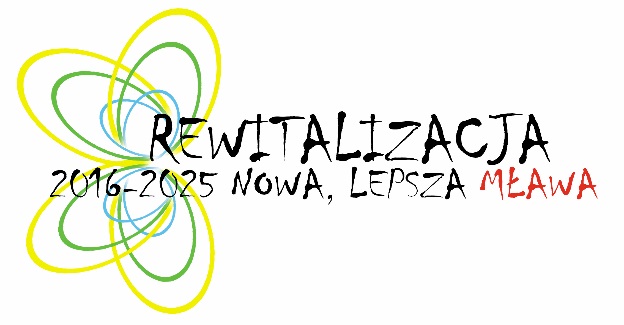 Ankieta 16.01.br. złożyliśmy wniosek o wpisanie GPRMM przyjętego uchwałą Nr XXV/308/2016 r. z dnia 29.12.2016 r. do Wykazu programów rewitalizacji woj. mazowieckiego. Program został poddany eksperckiej ocenie. Zasugerowano wprowadzenie uzupełnień w opisach projektów, doprecyzowanie opisu sposobu wyznaczenia obszaru rewitalizacji oraz uzupełnienie systemu monitorowania.Proponowane zmiany zawarte są w projekcie zmian GPRMM przedstawionym do konsultacji społecznych na stronie internetowej http://www.mlawa.pl/gminny-program-rewitalizacji-miasta-mlawa-na-lata-2016-2025/Uprzejmie prosimy o wypełnienie niniejszej ankiety i przekazanie w ten sposób uwag na temat proponowanego projektu zmian GPRMM.Wypełnioną ankietę można przesłać drogą elektroniczną na adres rewitalizacja@mlawa.pl 
lub wrzucić do urny w Urzędzie Miasta Mława w terminie do 3 czerwca 2017 r.  Czy wprowadzone zmiany do GPRMM na lata 2016-2025 są dla Pana/Pani zrozumiałe? □ TAK□ NIEJeżeli nie, proszę wskazać co jest niezrozumiałe: ……………………………………..……………………………..Czy przyjęty zasięg przestrzenny obszaru rewitalizacji został uzasadniony w wystarczający sposób?□ TAK□ NIEJeżeli nie, proszę uzasadnić: ………………………………………………….……………………………………………… …………………………………………………………………………………………………………………..…………………………………………………………………………………………………………………………………………………..…………………………Czy w ramach projektów podstawowych został wyraźnie określony realizator danego projektu? □ TAK□ NIEJeżeli nie, proszę uzasadnić: ………………………………………………….……………………………………………… ………………………………………………………………………………………………………………..…………………………………………………………………………………………………………………………………………………..……………………………Czy określenie wskaźników bazowych i prognozowanych rezultatów przy projektach pozwoli stwierdzić w jakim stopniu realizacja danego projektu spowoduje rozwiązanie lub złagodzenie zdiagnozowanych problemów? □ TAK□ NIEJeżeli nie, proszę uzasadnić: ………………………………………………….……………………………………………… ……………………………………………………………………………………………………………..…………………………………………………………………………………………………………………………………………………..………………………………Czy dobrze ocenia Pan/Pani projekt zmian GPRMM? □ TAK□ NIEJeżeli nie, proszę uzasadnić: …………………………………………………………………………………..……………..…………………………………………………………………………………………………………………………………….…………………………………………………………………………………………………………………………………….……………………Dziękujemy za wypełnienie ankiety!